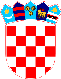 REPUBLIKA HRVATSKAVUKOVARSKO-SRIJEMSKA ŽUPANIJA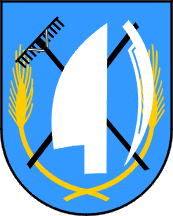 OPĆINA TOVARNIKNAČELNIK OPĆINEKLASA: 400-02/22-01/01URBROJ:2196-28-01-22-6Tovarnik, 31.12.2022.Bilješke uz financijska izvješćaZapisnik financijske imovine na dan popisa 31.12.2022. god.Ukupna novčana sredstva 31.12.2022. godine iznose 821.032,60 kn (108.969,75 EUR).Ukupna potraživanja 31.12.2022. godine iznose 602.890,29 kn (80.017,29 EUR).Bilješke uz obrazac PR-RASUkupno ostvareni prihodi u 2022. godini iznose 14.515.733,78 knPrihodi od poreza = 2.346.848,98 knPrihodi od poreza na imovinu = 116.693,34 knPorezi na robu i usluge = 30.743,38 knPrihodi od države, županije, ministarstva, zavoda za zapošljavanje, tekuće potpore za fiskalno izravnanje = 4.141.352,41 knPrihodi od imovine = 7.289.236,38 knPrihodi od upravnih pristojbi  i naknada = 546.759,12 knPrihodi od pruženih usluga = 44.100,17 knUkupno ostvareni rashodi poslovanja u 2022. godini iznose 12.499.331,57 knIzdaci za zaposlene (JUO Općine, Javni radovi, projekt CentrikomNET, projekt „Zaželi“ II)iznose = 2.012.803,27 knMaterijalni rashodi = 5.102.867,96 knFinancijski rashodi = 80.624,63 knSubvencije i potpore poljoprivrednicima i obrtnicima = 705.481,64 knPomoći korisnicima  proračuna - županiji = 100.000,00 knPrijenos proračunskom korisniku (Dječji vrtić) = 1.117.935,30 knNaknade građanima i kućanstvima = 1.755.391,51 kn, a odnosi se na stipendije i školarine, sufinanciranje prijevoza školske djece; jednokratne i višekratne potpore za novorođenu djecu; sufinanciranje kupnje prve nekretnine; pomoć obiteljima u nabavci drva; jednokratne pomoći; plaćanje dijela troškova stanovanjaOstali rashodi - tekuće i kapitalne donacije (vjerskim organizacijama, športskim, kulturnim i ostalim udrugama) = 1.624.227,26 kn, a odnosi se na prijenos sredstava vjerskim zajednicama; financiranje DVD-a; prijenos Gorskoj službi po ugovoru; prijenos Crvenom križu; borba protiv droge i alkohola; prijenos sredstava školama (Ilača i Tovarnik); financiranje rada Razvojne agencije TINTL; služba zaštite i spašavanja; prijenos kulturnim, braniteljskim, športskim udrugamaRashodi za nabavu  nefinancijske imovine u iznosu = 3.228.076,41 kn, odnosi se na kupnju građevinskog zemljišta za izgradnju dječjeg vrtića u Ilači; nabava računala i uredske opreme; izgradnja DVD-a u Tovarniku; nabavka Info-kioska za Matoševu kuću; opremanje dječjeg igrališta u Tovarniku; izgradnja staza na groblju u IlačiIzdaci za kupnju udjela u VTV-u Vinkovci = 45.000,00 kn; revitalizacija vodocrpilišta u TovarnikuBilješke uz obrazac OBVEZEStanje nedospjelih obveza na dan 31.12.2022. godine iznosi 1.613.328,88 kn. Bilješke uz bilancustanje ukupne imovine Općine Tovarnik na dan 31.12.2022. godine iznosi 48.698.052,82 knstanje novca u banci i blagajni na dan 31.12.2022. godine iznosi 821.032,60 knstanje dionica i udjela u glavnici trgovačkih društava iznosi 3.902.400,00 knobveze i vlastiti prihodi Općine Tovarnik na dan 31.12.2022. godine iznose 48.698.052,82 knna dan 31.12.2022. godine utvrđen je manjak prihoda u iznosu od 754.710,20 kn. Manjak je nastao zbog prihoda koji su planirani, a nisu ostvareni (planirani su prihodi od Fonda za zaštitu okoliša i energetsku učinkovitost za nabavu kompostera, planiran je prihod od šumskog doprinosa te prihod Ministarstva prostornog uređenje, graditeljstva i državne imovine za održavanje nerazvrstanih cesta na području Općine Tovarnik).Bilješke sastavila					Ika Marukić,							    Referent za računovodstvo i financije